INDIANA ATTORNEY GENERALUNCLAIMED PROPERTY DIVISION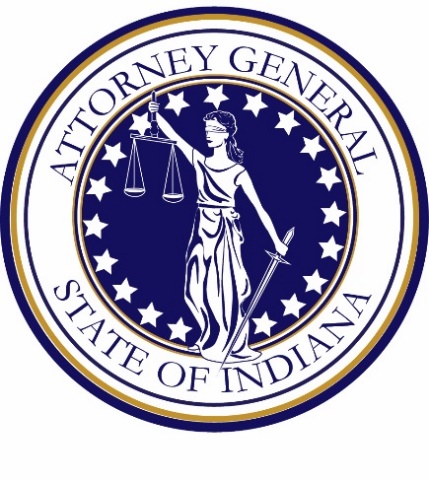 REQUEST FOR INFORMATIONFORUNCLAIMED PROPERTY SECURITIES LIQUIDATION SERVICESAddendum #1Date of Issuance:	January 4, 2019Date Proposals Due:	January 25, 2019RFI #:	UPD 2018-1Summary of ChangesDeletions are indicated via strikethrough and additions are underlined. The following edits have been made to the RFI UPD 2018-1 Document:Contact information has been changed:Contact:	Lindsey Mayes	Donna Sembroski	Office of the Indiana Attorney General	302 W. Washington St., 5th Floor	Indianapolis, Indiana 46204	Lindsey.Mayes@atg.in.gov	donna.sembroski@atg.in.govResponse submission has been changed:RESPONSE DOCUMENTS SUBMISSION All RFI responses must be submitted as a Word or PDF file via email to Lindsey Mayes Donna Sembroski, Lindsey.Mayes@atg.in.gov donna.sembroski@atg.in.gov no later than 3:00 pm EDT on January 25, 2019.